Základná škola s materskou školou, Javorová alej 1, 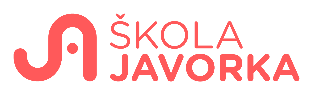 900 25 Chorvátsky Grob  ODDELENIA ŠKD1.A    1.oddelenie :   Mgr.Jana Obalová Tallová1.B    2. oddelenie :  Ing. Mária Hogan   1.C    3. oddelenie:  PhDr. Gabriela  Marková      (od 1.1.2023)1.D    4.oddelenie:    Daniela Kernová  2.A    4. oddelenie:     Eva Bilická                    2.B    5. oddelenie:     Katarína Matson            2.C     6.oddelenie :     Sophia Simanová          3.A  7. oddelenie :     R.Petroviszová (od 1.11.2022)3.B  8. oddelenie :      I.Cígerová   (od 1.11.2022)3.C   9. oddelenie :      4.A  11. oddelenie : Bc. Dajana Eklemovičová 4.B  12. oddelenie:   Nikola Blažová                  4.C  13.oddelenie :   Mgr.Andrea Miklovičová   